CONSELHO MUNICIPAL DOS DIREITOS DA CRIANÇA E DO ADOLESCENTE – COMDICA –SELACHCriado pela Lei Municipal nº 3.124/2015Edital nº 11/2015RESULTADO ELEIÇÕES                                    A Presidente do Conselho Municipal dos Direitos da Criança e do Adolescente – COMDICA – do Município de Selbach, no uso de suas atribuições legais e de acordo com o art. 139 da Lei Federal nº 8.069 (ECA), arts. 27 ao 31 da Lei Municipal nº 3.124/2015 , e o Presidente da CEE Claudir Matias Koling, tornam pública a divulgação dos candidatos eleitos para o cargo de Conselheiro Tutelar:- MARIA NAIR DOS SANTOS SEIBEL- CÉLIA ARNT- DANIELA FELDEKIRCHER MALDANER- MÁRCIA JANETE BECKER- MILTON JOSE FREYSUPLENTE: MARIA IVETE SCHUSTER Selbach/RS, 05 de Outubro de 2015.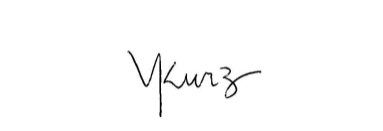 Márcia Liliane Barboza KurzPresidente do Conselho Municipal dos Direitos da Criança e do Adolescente de Selbach/RS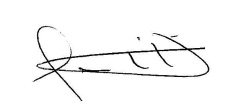 Claudir Matias KolingPresidente do Comissão Especial Eleitoral - CEE